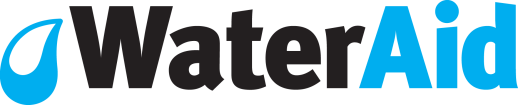 WaterAid  - 6 mars 2014			        Inför Världsvattendagen 2014
Lördag den 22 mars är det dags för den årliga Världsvattendagen.  Världsvattendagen instiftades av FN 1993 för att få människor i hela världen att uppmärksamma vikten av att verka för en hållbar förvaltning av världens vattentillgångar. Vi är alla beroende av att ha tillgång till rent vatten och runt om i världen samlas och engagerar sig människor i olika arrangemang lördag den 22 mars. Gör det ni med!​Till er hjälp har vi tagit fram 10 korta fakta om vatten, som vi hoppas ni vill använda för att uppmärksamma detta.10 fakta om vatten:768 miljoner människor i världen har inte tillgång till rent vatten. Det är mer än 80 gånger Sveriges befolkning.I områden utan tillgång till rent vatten måste kvinnorna gå i snitt en mil om dagen bara för att hämta vatten.I Sverige använder vi i snitt 160 liter vatten om dagen, i USA är snittanvändandet 570 liter vatten om dagen. I Etiopien är det bara 20 liter.Varje dag dör 2000 barn av diarré orsakad av smutsigt vatten – det är den näst vanligaste dödsorsaken för barn under fem år.Kvinnor i Asien och Afrika bär ofta behållare med 20 liter vatten på rygg eller huvud - det väger lika mycket som en fullpackad resväska.Att köpa vatten i Accra i Ghana kostar tre gånger så mycket som att köpa vatten i New York.Att förse barn med rent vatten förändrar deras liv – deras hälsa förbättras och de får mer tid att gå i skola och att vara just barn.Varje krona investerad i rent vatten och sanitet ger en avkastning på fyra kronor, i ökad produktivitet.Om alla skulle ha tillgång till rent vatten och sanitet skulle 2,5 miljoner liv räddas - varje år.Att förse en by med rent vatten förändrar allt! Kvinnorna får tid till annat än att hämta vatten och människorna i byn blir friskare.(Källa: WaterAid. Detaljerade källhänvisningar fås på begäran.)Se relaterat material på MyNewsdesk för en illustration av dessa fakta.För mer information kontakta: Anna Nylander på 076-010 05 75 eller anna.nylander@wateraid.se###WaterAid är en ledande oberoende organisation som genom konkret bistånd, opinionsbildning och påverkan gör det möjligt för världens fattigaste att få tillgång till rent vatten, sanitet och kunskap i hygien. www.wateraid.se